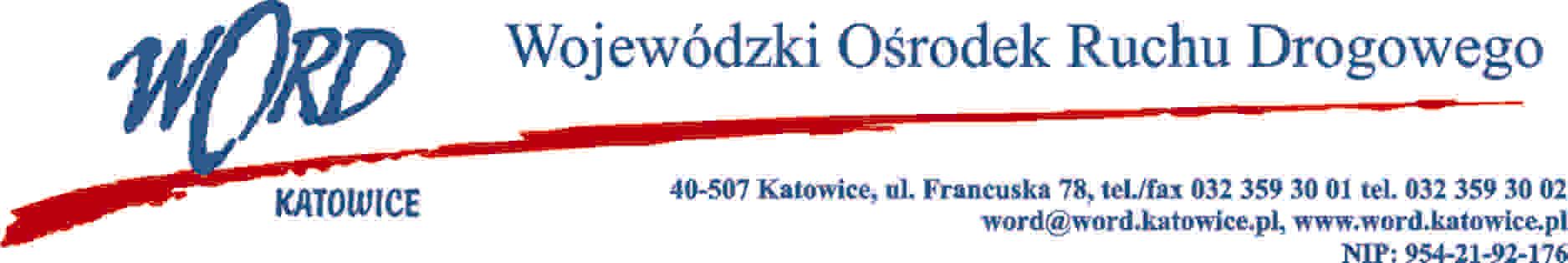 Postępowanie o udzielenie zamówienia publicznego o wartości poniżej 130.00 zł.Katowice 14.12.2023 rSpecyfikacjaPodstawa prawnaZamówienie jest prowadzone zgodnie z regulaminem Wojewódzkiego Ośrodka Ruchu Drogowego w  Katowicach w sprawie udzielania zamówień publicznych o wartości mniejszej niż 130.000 zł.Opis przedmiotu zamówienia.Przedmiotem zamówienia jest świadczenie usług telefonii komórkowej na terenie całego kraju, jak również na terenie Unii Europejskiej i poza nią wraz z przeniesieniem aktualnie używanych numerów, dla potrzeb Wojewódzkiego Ośrodka Ruchu Drogowego w Katowicach.Specyfikacja.Zamówienie obejmuje 140 numerów telefonów.Okres obowiązywania umowy: 1.01.2024 r. – 31.12.2024 r.Zamawiający wymaga, aby połączenia krajowe inicjowane i odbierane na terenie Polski: do wszystkich krajowych sieci stacjonarnych i komórkowych obecnych Operatorów jak i nowych Operatorów, którzy rozpoczną działalność w trakcie trwania umowy, z pocztą głosową, z Biurem Obsługi Klienta, SMS-y i MMS-y były bezpłatne, niezależnie od ich ilości i wariantu abonamentu.Zamawiający wymaga, aby pakiety dostępu do Internetu gwarantowały szybkie łącze transmisji danych w  technologii LTE z prędkością przesyłania danych ograniczoną jedynie technologią z której korzysta w danym momencie Abonent, limit miesięczny dla każdego numeru telefonu ma wynosić min. 15 GB, a po ich wykorzystaniu Zamawiający dopuszcza możliwość obniżenia prędkości transferu nie dopuszcza natomiast opcji całkowitego zablokowania dostępu do usługi lub ponoszenia kosztów za dodatkowy transfer danych.Wykonawca zapewni, aby na wszystkich numerach Zamawiającego była włączona blokada połączeń i wysyłania SMS i MMS o podwyższonej płatności np. płatnych infolinii (0-700, 0-400, 0-300, 0-801 itd.), numerów typu premium, specjalnych, blokada płatnych zakupów w aplikacjach mobilnych itp. W przypadku wadliwego działania blokady koszt w/w połączeń, SMS i MMS czy zakupów ponosi wyłącznie Wykonawca. Blokada dla wszystkich numerów będzie domyślnie włączona, z zastrzeżeniem, że Zamawiający będzie mógł ją bezpłatnie wyłączyć dla wybranych numerów.W przypadku korzystania przez Zamawiającego z połączeń lub usług, których nie obejmuje abonament tj.: połączenia wykonane i odebrane w roamingu, połączenia międzynarodowe, wiadomości SMS i MMS międzynarodowe, wiadomości SMS i MMS wysłane i odebrane w roamingu, przesyłanie danych w roamingu w  UE oraz poza nią, usługi dotyczące pakietów internetowych, poczty głosowej oraz usług przekierowań Wykonawca zastosuje cennik dla standardowego pakietu oferowanego dla klientów biznesowych. Za  ww.  połączenia i usługi Zamawiający zostanie obciążony kosztami wg. faktycznego zużycia.Zamawiający zastrzega sobie prawo do zamówienia w okresie trwania umowy dodatkowych numerów telefonicznych na zasadach zawartych w umowie. Aktywacja kolejnych numerów telefonów komórkowych będzie następowała sukcesywnie w okresie trwania umowy w zależności od potrzeb Zamawiającego.Usługa roamingu dla wszystkich numerów będzie domyślnie wyłączona, z zastrzeżeniem, że Zamawiający będzie mógł ją bezpłatnie włączyć dla wybranych numerów.Wyznaczone przez Zamawiającego trzy osoby muszą mieć możliwość samodzielnego elektronicznego dostępu do konta, poprzez udostępnioną aplikację lub stronę www, w szczególności: wglądu do aktualnych raportów dla każdego abonenta (bieżące ustawienia: limity, dostępność usług, zużycie limitu, wykonane połączenia, koszt, minuty), drukowania i eksportu danych do pliku Excel, wglądu w fakturę i połączenia a także do zarządzania kontem, czyli: dowolnego ustalania, zmieniania i zdejmowania limitów kwotowych indywidualnie dla każdego abonenta; blokowanie połączeń i usług, aktywację kart SIM, uruchamiania i wyłączania pakietów mobilnego Internetu oraz blokady kradzieżowe.Wykonawca zobowiązuje się do bezpłatnego wystawianie i aktywacji duplikatów kart SIM w przypadku, wadliwego działania karty.Wykonawca zapewni zmianę dotychczasowego numeru telefonicznego na karcie SIM na dowolny wybrany przez Wykonawcę w przypadku, gdy korzystanie z posiadanego numeru będzie dla użytkownika uciążliweWykonawca zapewni, że Zamawiający zachowa dotychczasowe numery telefonów komórkowych, wykorzystywane obecnie przez Zamawiającego, bez dodatkowej opłaty z tego tytułu ponoszonej w jakiejkolwiek formie. Zamawiający upoważni w tym zakresie Wykonawcę oraz przedstawi wszelkie wymagane w tym celu informacje. Zamawiający wymaga, aby przeniesienie numeracji z sieci dotychczasowego wykonawcy do własnej sieci nastąpiło w sposób ciągły, poza przypadkami określonymi w Rozporządzeniu Ministra Infrastruktury z dnia 16.12.2010 r. w sprawie warunków korzystania z uprawnień w publicznych sieciach telefonicznych (Dz.U.10.249.1670).Dostarczone karty SIM musi być w formacie uniwersalnym umożliwiającym samodzielne wyłamanie przez użytkownika (odpowiednie nacięcia) potrzebnego formatu - SIM, micro SIM, nano SIM i użycie pozostałej ramki (po wyłamaniu karty mikro SIM lub nano SIM) do włożenia karty do gniazda w większym rozmiarze.Na wniosek Zamawiającego Wykonawca bezpłatnie dokona zamiany fizycznej karty SIM dla wskazanego numeru telefonu na kartę eSIM.Wykonawca zobowiązuje się do bezpłatnej wymiany i dostawy uszkodzonych lub niedziałających kart sim w  terminie do 2 dni od daty zgłoszenia takiej potrzeby przez Zamawiającego.Numery telefonów do przeniesienia oraz wyłączenia zostaną wskazane po podpisaniu umowy.Aktualny podmiot świadczący usługę: Orange Polska S.A.Kryterium oceny ofert oraz sposób obliczania ceny:Łączna cena brutto C(X) - 100 punktów, ustala się, że oferta z najniższą ceną brutto za całość przedmiotu zamówienia uzyska maksymalną ilość punktów w  kryterium.Łączna cena brutto C(X) tj 100 pozostałe zostaną przeliczone wg wzoru:gdzie: C(X) – ilość punktów przyznana ofercie „x” za kryterium łączna cena brutto,K - cena brutto najniższa wśród cen zawartych w ofertach – cena oferty najkorzystniejszej,Kx - cena brutto zawarta w ofercie badanej „x”.Zamawiający oceniał będzie złożone oferty wyłącznie w oparciu o wskazane powyżej kryterium. Maksymalna liczba punktów, jaką może osiągnąć oferta po przeliczeniu ilości punktów przyznanych za kryterium wynosi 100 pkt. Zamawiający zastosuje zaokrąglenie wyników do dwóch miejsc po przecinku. W sytuacji, gdy Zamawiający nie będzie mógł dokonać wyboru najkorzystniejszej oferty z uwagi na to, że dwie lub więcej ofert przedstawiać będzie taką samą cenę, Zamawiający wezwie Wykonawców, którzy złożyli te oferty, do złożenia w  terminie określonym przez Zamawiającego ofert dodatkowych zawierających nową cenę. Wykonawcy, składając oferty dodatkowe, nie mogą oferować cen wyższych niż zaoferowane w  uprzednio złożonych przez nich ofertach. Sposób obliczania ceny:Cena oferty musi być wyrażona w złotych polskich (PLN).Łączna cena brutto wyrażona w PLN z formularza ofertowego – załącznik nr 1 do zapytania ofertowego, traktowana będzie jako cena oferty i służyć będzie do oceny i porównania złożonych ofert w  ramach kryterium „Łączna cena brutto”.Wykonawcy zobowiązani są do zaokrąglenia cen do pełnych groszy, czyli do dwóch miejsc po przecinku, przy czym końcówki poniżej 0,5 grosza pomija się, a końcówki 0,5 grosza i wyższe zaokrągla się do 1 grosza.Rozliczenia między Zamawiającym a Wykonawcą będą prowadzone wyłącznie w złotych polskich.Wykonawca w przedstawionej ofercie winien zaoferować cenę jednoznaczną. Podanie ceny w  inny sposób, np. w „widełkach cenowych” lub zawierającej warunki i zastrzeżenia spowoduje odrzucenie oferty.Cena oferty nie podlega negocjacjom czy zmianom.Postanowienia końcowe.Oferta, która uzyska najwyższą liczbę punktów uznana zostanie za najkorzystniejszą.W przypadku, gdy Wykonawca, który złożył najkorzystniejszą ofertę odstąpi od realizacji zamówienia to Zamawiający zwróci się z propozycją realizacji postanowień umownych do Wykonawcy, który w  postępowaniu uzyskał kolejną najwyższą liczbę punktów.Ofertę należy złożyć w terminie do dnia 21.12.2023 roku do godz. 10:00 w formie elektronicznej (skan oferty) na adres zamowienia@word.katowice.pl.Osobą upoważnioną do kontaktu ze strony Zamawiającego jest: Łukasz Żurawik, tel. 785008219.Zamawiający informuje, iż przedmiotowe zapytanie ofertowe nie podlega przepisom ustawy Prawo zamówień publicznych z uwagi na wartość przedmiotu zamówienia i tym samym postępowanie może pozostać bez wyłonienia wykonawcy lub zostać odwołane bez podania przyczyny.Dyrektor WORDKrzysztof Przybylski(pieczęć firmy) Miejscowość, data ....................................FORMULARZ OFERTOWYDane Wykonawcy: Nazwa:....................................................................................................................................................Siedziba:………......................................................................................................................................E-mail……...............................................................Numer telefon   .....................................................Nawiązując do ogłoszenia, którego przedmiotem zamówienia jest świadczenie usług telefonii komórkowej na terenie całego kraju, jak również na terenie Unii Europejskiej i poza nią wraz z przeniesieniem aktualnie używanych numerów, dla potrzeb Wojewódzkiego Ośrodka Ruchu Drogowego w Katowicach.Oferuję wykonanie przedmiotu zamówienia za kwotę:Cena netto za całość zamówienia ……………………....zł.Słownie:……………………………………………………………………………………………………….VAT....................................................................................zł. Cena brutto za całość zamówienia ……………………..zł.Słownie:……………………………………………………………………………………………………….Cena jednostkowa brutto za jedną kartę SIM…………………………………….Oświadczam, że zapoznałem się z opisem przedmiotu zamówienia i nie wnoszę do niego zastrzeżeń.Posiadam uprawnienia do wykonywania działalności lub czynności określonej przedmiotem niniejszego zamówienia.Posiadam wiedzę i doświadczenie.Dysponuję odpowiednim potencjałem technicznym do wykonania zamówienia.Znajduję się w sytuacji ekonomicznej i finansowej zapewniającej wykonanie zamówienia.Zobowiązuję się do wykonania zamówienia zgodnie z opisem zawartym w zapytaniu ofertowym i  niniejszą ofertą. Oświadczam, iż wszystkie dane zawarte w ofercie są zgodne z prawdą i aktualne w chwili składania oferty.Oświadczam (oświadczamy), że nie podlegamy wykluczeniu z postępowania o udzielenie zamówienia na podstawie art. 7 Ustawy z dnia 13 kwietnia 2022 r. (Dz.U. 2022 poz. 835) o  szczególnych rozwiązaniach w  zakresie przeciwdziałania wspieraniu agresji na Ukrainę oraz służących ochronie bezpieczeństwa narodowego.…......................................................................................podpis/y, pieczątki osoby/osób upoważnionych do reprezentowania WykonawcyKlauzula informacyjna dla KontrahentówRealizując obowiązek informacyjny wynikający z Rozporządzenia Parlamentu Europejskiego i Rady (UE) 2016/679 z dnia 27 kwietnia 2016 r. w sprawie ochrony osób fizycznych w związku z przetwarzaniem danych osobowych i w sprawie swobodnego przepływu takich danych niniejszym informuję, iż Wojewódzki Ośrodek Ruchu Drogowego w Katowicach przetwarza Państwa dane osobowe. Administrator: Wojewódzki Ośrodek Ruchu Drogowego w Katowicach ul. Francuska 78 40-507 Katowice, NIP 954-21-92-176, Regon 273747894 zwana dalej WORD lub Administratorem. Dane kontaktowe: Jeżeli chciałby Pan/chciałaby Pani się skontaktować z Administratorem - proszę o napisanie wiadomości e-mail na adres iod@word.katowice.pl lub przesłanie listu tradycyjnego na adres: Wojewódzki Ośrodek Ruchu Drogowego w Katowicach ul. Francuska 78 40-507 Katowice, z dopiskiem „WORD - Dane osobowe”. Cele wykorzystania danych osobowych: Powierzone dane osobowe będą przetwarzane przez Wojewódzki Ośrodek Ruchu Drogowego w Katowicach w  celach związanych z realizacją umów. Podstawą prawną przetwarzania Pani/Pana danych osobowych jest: art. 6 ust. 1 lit. b RODO tj. przetwarzanie niezbędne do wykonania umowy, której stroną jest osoba, której dane dotyczą, art. 6 ust. 1 lit. c RODO tj. przetwarzanie niezbędne do wypełnienia obowiązku prawnego ciążącego na  administratorze, art. 6 ust. 1 lit. f RODO, tj. realizacja prawnie uzasadnionych interesów realizowanych przez Administratora, w tym dochodzenie ewentualnych roszczeń, cele marketingowe. Informuję, iż w oparciu o powierzone dane osobowe Wojewódzki Ośrodek Ruchu Drogowego w Katowicach nie będzie podejmować wobec Pana/Pani zautomatyzowanych decyzji. Dobrowolność podania danych osobowych: Podanie przez Panią/Pana danych osobowych jest dobrowolne, ale skutkiem ich niepodania będzie brak możliwości zawarcia oraz realizacji umów i obowiązków. Okres przetwarzania danych: Powierzone dane będą przetwarzane przez okres niezbędny do realizacji zawartej umowy, a po jej zakończeniu przez okres oraz w zakresie wymaganym przez przepisy prawa lub do czasu przedawnienia ewentualnych roszczeń wynikających z zawartych umów i obowiązków. Odbiorcy danych: Pani/Pana dane osobowe będą przekazywane uprawnionym instytucjom określonym przez przepisy prawa oraz podmiotom przetwarzającym, które świadczą usługi na rzecz Administratora i którym te dane są powierzane oraz innym podmiotom, z którymi współpracuje Administrator, w szczególności: podwykonawcom, przedsiębiorstwom świadczącym usługi hostingowe, księgowe, prawne, kurierskie, ubezpieczeniowe oraz usługi IT. Przysługujące prawa: Przysługuje Pani/Panu prawo dostępu do swoich danych osobowych, ich sprostowania, usunięcia lub ograniczenia przetwarzania, a także prawo do wniesienia sprzeciwu wobec ich przetwarzania, a także prawo do przenoszenia danych - w przypadkach i na zasadach określonych w przepisach RODO. Przysługuje Pani/Panu również prawo do złożenia skargi do organu nadzorczego - Prezesa Urzędu Ochrony Danych Osobowych. Przekazywanie danych do państw trzecich: Dane osobowe nie będą przekazywane poza terytorium Europejskiego Obszaru Gospodarczego.